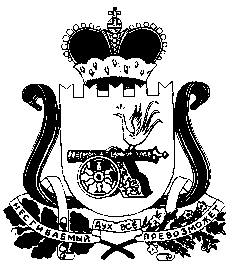 АДМИНИСТРАЦИЯ  КОРЗОВСКОГО СЕЛЬСКОГО ПОСЕЛЕНИЯХИСЛАВИЧСКОГО   РАЙОНА СМОЛЕНСКОЙ  ОБЛАСТИП О С Т А Н О В Л Е Н И Еот  22 апреля 2019 года                                       № 47Об утверждении Плана профилактических мероприятий по противодействию терроризма и экстремизма во время проведения месячника по борьбе с экстремизмом в апреле 2019 года    В соответствии с Федеральным Законом № 131-ФЗ от 6 октября 2003 года "Об общих принципах организации местного самоуправления в Российской Федерации", Федеральным Законом от 25.07.2002 № 114-ФЗ « О противодействии экстремистской деятельности», администрация Корзовского сельского поселения Хиславичского района Смоленской области  ПОСТАНОВЛЯЕТ:1.Организовать и провести месячник по борьбе с экстремизмом в апреле 2019 года.2. Утвердить прилагаемый План профилактических мероприятий по противодействию терроризму и экстремизму на территории Корзовского сельского поселения Хиславичского района Смоленской области.  (приложение № 1) 3. Постановление вступает в силу с момента подписания и подлежит  обнародованию и размещению  на официальном сайте  администрации МО «Хиславичский район» Смоленской области. 4. Контроль за исполнением постановления оставляю за собой.Глава муниципального образования Корзовского сельского поселенияХиславичского районаСмоленской области                                                       В.Н.ЦыгуровПриложение № 1к Постановлению администрации Корзовского сельского поселенияХиславичского района Смоленской областиот22 .04.2019  г .         № 47ПЛАН профилактических мероприятий по противодействию терроризму и  экстремизму на территории Корзовского сельского поселения Хиславичского района Смоленской области№ п\пНаименование мероприятийСрок исполненияИсполнители1. Провести круглые столы, семинары, с привлечением должностных лиц и специалистов по мерам предупредительного характера при угрозах террористической и экстремистской направленности 02 апреляГлава муниципального образования2.Провести сверку с органами миграционного учета о количестве иностранных граждан, прибывших на территорию поселения.- определить состояние миграционных потоков на территории муниципального образования;До 10 апреляГлава муниципального образования3Уточнить перечень заброшенных зданий и помещений, расположенных на территории поселения.10 апреляСпециалисты администрации4.Провести разъяснительную работу среди населения по повышению бдительности, готовности к действиям при проявлениях терроризма, экстремизма и укреплению взаимодействия с правоохранительными органамиВ течение месяцаСпециалисты администрации5.В СДК, библиотеке  провести тематические мероприятия: конкурсы, викторины, выставки с целью формирования у граждан уважительного отношения к традициям и обычаям различных народов и национальностей.В течение месяца (по согласованию)Заведующие СДК, библиотеки